fiche18; berätta om bilderna; vad är det? diskutera vad du gillar/inte gillar för mat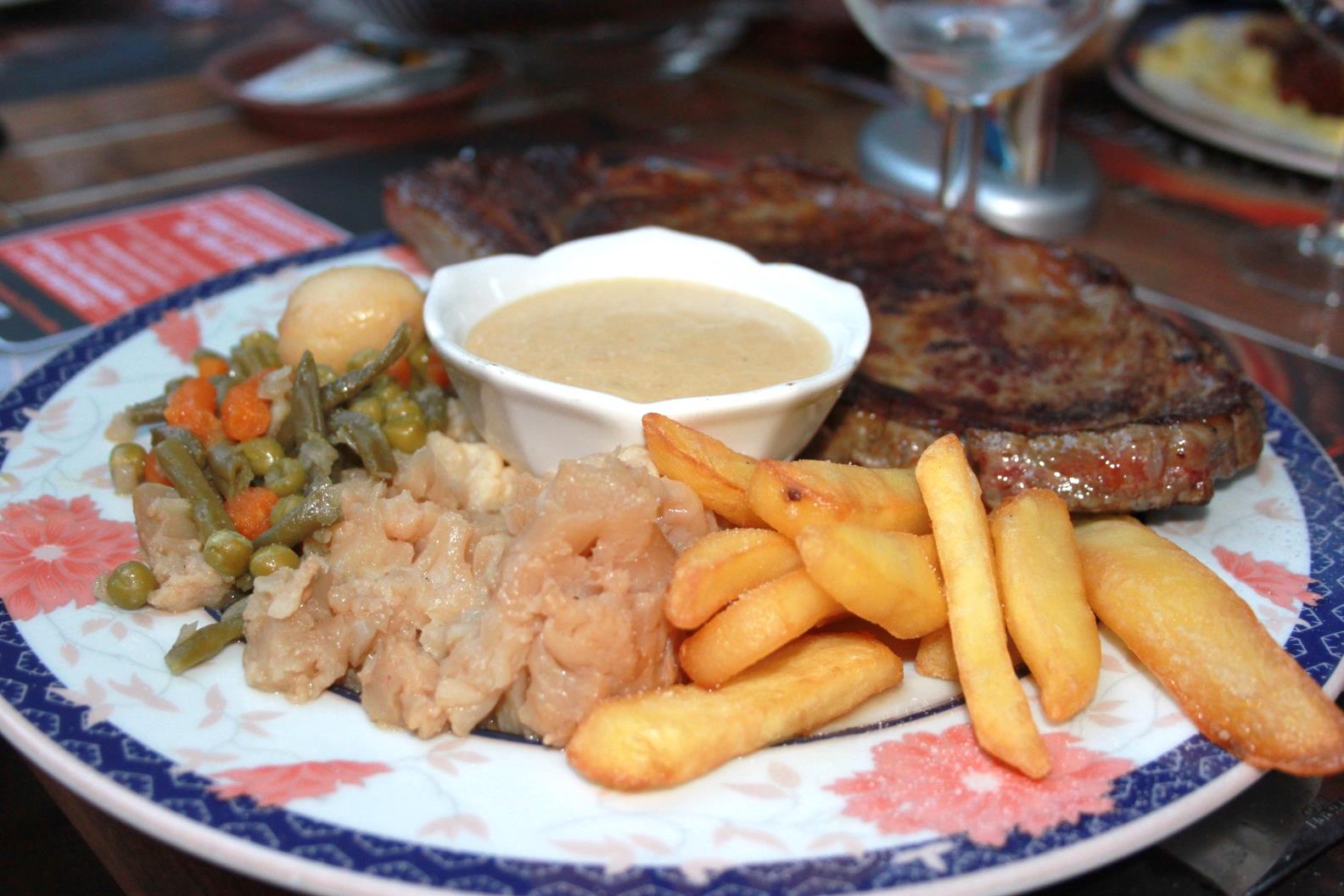 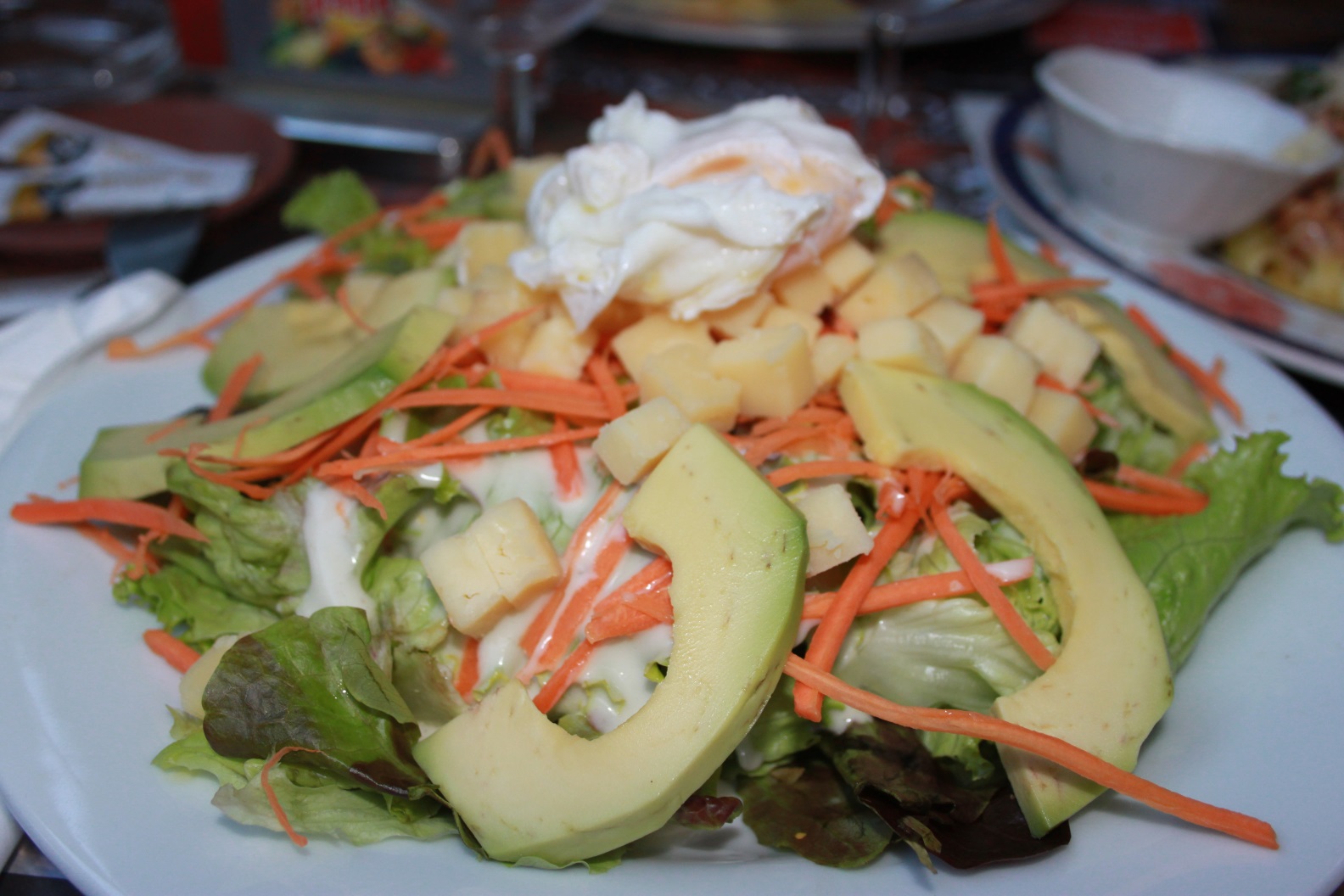 